Če prižgemo zmes vodika in kisika, se ta eksplozivno pretvori v vodo. Katera enačba predstavlja pravilni zapis te reakcije? (E je oznaka za energijo).*2 H + O  H2O + EH2 + O  H2O + EH2 + O2  H2O + E2 H2 + O2  2 H2O + ERaztaljeni natrij zagori v plinastem kloru v natrijev klorid. Pri tem se sproščata svetloba in toplota. Izberi pravilni zapis te reakcije.*Na(l) + Cl(g)  NaCl(g) + ENa(l) + Cl2(g)  NaCl2(s) + E2 Na(l) + Cl2(g)  2 NaCl(s) + ENa(l) + Cl2(g)  NaCl(s) + EKateri je pravilni zapis reakcije med kovino kalijem in tekočino bromom?K(s) + Br(l)  KBr(s)K(s) + Br2(l)  2KBr(s)2 K(s) + Br2(l)   K2Br2(s)2 K(s) + Br(l)  2 KBr(s)Iz besedila izpiši reaktante in produkte.Gorenje magnezija v plamenu gorilnika, nastane magnezijev oksid.*Reaktanti: __________________     Produkti: __________________Pri reakciji fluora z vodo nastaneta vodikov fluorid in kisik.*Reaktanti: __________________     Produkti: __________________Opredeli, ali je zapisana reakcija sinteza ali razkroj. Pri vsaki reakciji zapiši reaktante in produkte.CaCO3(s)  CaO(s)  + CO2(g)Reakcija: _____________ Reaktanti:_______________ Produkti: ____________3H2(g) + N2(g)  2NH3Reakcija: ____________  Reaktanti: _______________ Produkti: ____________Uredi kemijske enačbe.*H2 + Cl2  HCl*S + O2  SO2P + O2  P4O10*Mg + Cl2  MgCl2Fe + Cl2  FeCl3KClO3  KCl + O2CS2 + O2  CO2 + SO2CuCl2 + Al  AlCl3 + Cu*Li + O2  Li2OAl + Br2  AlBr3Magnezijev trak smo dali v raztopino klorovodikove kisline. Temperatura je naraščala. Taki reakciji pravimo eksotermna ali endotermna reakcija. Energija se je v okolico sproščala ali porabljala.*Navedene snovi razvrsti med kisle in bazične.*Kisle snovi: ___________________    Bazične snovi: _________________________Kako se bo obarval lakmus v raztopinah, ki so navedene v preglednici?*Izberi oksokisline.H3PO4CH3COOHHCl(aq)LiOHH2SO4Stavkom na levi najdi ustrezno dopolnitev na desni strani.Med navedenimi delci obkroži samo tiste, ki so na shemi B.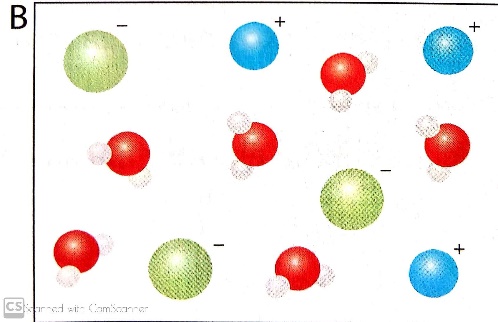 Delci: Na+, Cl-, H2O, H+, H3O+, OH-Zapiši kemijsko formulo za nastanek nevtralizacije.*KOH(aq) + HBr(aq)  UTRJEVANJE – KEMIJSKE REAKCIJE; KISLINE, BAZE IN SOLIApH=10,4BpH= 3,2CpH=8,3DpH=7,0EpH=12,2FpH=4,8Raztopina snoviLakmusKlorovodikova kislina, HClNatrijev hidroksid, NaOHAmoniak, NH3Večje kot je število oksonijevih ionov, H3O+  _______Večja ko je pH vrednost raztopine _____Močne kisline so tiste ______Šibke kisline so tiste  ______A manj je raztopina kisla.B v katerih le zelo malo molekul razpade na ione.C bolj je raztopina kisla.D v katerih večina molekul razpade na ione.